Academic Senate Meeting MinutesWednesday, October 6, 2021ApprovedCall to Order Academic Senate chairperson Martha Callison Horst called the meeting to order. Roll Call Academic Senate secretary Dimitrios Nikolaou called the roll and declared a quorum.Public Comment: All speakers must sign in with the Senate Secretary prior to the start of the meeting.Senator Horst: As per our bylaws, the first item this evening will be public comment.The Academic Senate of Illinois State University welcomes constructive communications from the members of the University community and citizens of Illinois.  Students, faculty and staff are encouraged to provide information relevant to the academic mission of the University.  The Academic Senate allows up to ten minutes in total for public comment and questions during a public meeting.  An individual speaker will be permitted two minutes for their presentation.  When a large number of persons wishes to speak on a single item, it is recommended they choose one or more persons to speak for them.  The Senate accepts copies of the speaker's presentation, questions, and other relevant written or visual materials.  When appropriate, the Senate may provide a response to a speaker's questions within a reasonable amount of time following the speaker's presentation.  Further comments, according to our bylaws, will be carried over to the next Senate meeting.  People may also submit written comments tonight.  Just a reminder to our public commenters to please keep their presentations to two minutes.  If needed, Senator Nikolaou will provide a 30 second warning before your time has expired.Dr. Reese-Weber: My name is Marla Reese-Weber and I’m serving as interim chair in Family and Consumer Sciences, and also as a co-chair of the University Chairs and Directors Council. A new budgetary program, RERIP, was implemented last year to provide needed funds to   departments and schools who have experienced increased enrollment. Some departments have grown almost 31% in less than 5 years while their departmental operating budgets to support faculty and students have remained static. It is our understanding that there was a negative response to this important program by some members of Academic Senate and/or negative public comments read into the record regarding the program. The Chairs and Directors of departments and schools whose faculty and students are directly impacted by the RERIP program would like to provide a decidedly more positive perspective. The statements being read tonight have been signed by 24 of the 33 Chairs and Directors who were considered for these funds. For those who may not know much about our budgets, units receive a set amount of funding each year on July 1 and those funds need to be spent by June 30th of the following year. These are typically referred to as general revenue funds (GR funds) and are used for equipment purchases, faculty and student travel, facility upgrades and salaries for staff, graduate assistants, student wages, and many other things. It is important to understand that RERIP funds are in addition to the usual GR funds provided every year to a unit. The GR funds that are provided every year to units DID NOT change due to RERIP. Every unit received the same amount of GR funding they had in the past. RERIP funds were in addition to these GR funds to support recruitment and retention efforts.Dr. Bowden: I’m Rachel Bowden. I’m the director of the School of Biological Sciences, and I’m the co-chair of the University Chairs and Directors Council. RERIP takes numerous metrics into account to determine the amount of supplemental monetary support given to a department or school. Some of those metrics are based directly on recruitment and retention data such as 10th day enrollment– including FTIC, transfer, and graduate students – retention rates, degrees awarded, and credit hour production. Credit hour production is important because some units may not be growing themselves but provide general education courses that support all majors.Some examples of high credit production units are English, Mathematics, and Communication. In addition to recruitment and retention data, other metrics include curriculum revisions that decrease required credit hours for programs closer to 120 total hours or 60 hours for transfer students, providing scholarships to new students, participation in recruitment events such as open houses, updating marketing materials, sending messages to prospective students, developing student success plans, and many more.RERIP funds were provided to all but three units last year. Accountability reports for these funds found they were used to support a number of important activities including:• Recruitment scholarships• Recruitment fairs• Creating or updating marketing materials• Student awards• Student travel• Student computing and printing services• Student tutoring• Undergraduate teaching assistant wages• Additional Graduate Assistantship support• Instruction salaries for additional sections of GenEd courses• Summer salaries to offer more summer courses• Additional salary for academic advising to support student success• Renovations of classroom spaces• Faculty professional development• Computers for additional faculty hired to support growth in programsChairs and Directors were surveyed on the benefit of RERIP last February.• 24 of 27 said the program should continue• 23 of 27 strongly agreed or agreed that the program was beneficial to their academic unitsThank you for allowing us to express our strong support for the program and our strong desire to have the RERIP program continue.Presentations: Operating and Capital Funding Request to the State of Illinois (Vice President of Finance and Planning Dan Stephens, Assistant Vice President for Budgeting and Planning Sandi Cavi, and Director of University Budget Office Amanda Hendrix)*Presentation in Appendix I.Senator Horst: Questions for Vice President Stephens? (Pause) I have a question. I was wondering if you have an idea of how long it will take to get the Library money that you said was not funded. Senator Stephens: Unfortunately, it took us a little over a decade to get the <audio cut out>. I’m going to be a little bit more optimistic. As we’re beginning to see some of the tax initiatives that Governor Pritzker put in place the last couple of years, the economy is returning in a more positive way, even despite the fact we’re still living in COVID. So, I think the tax receipts are coming in. The state’s credit was upgraded. And so, when that’s upgraded it gives the state the opportunity to bond, because that’s really where these capital funds come from. They come from bonding opportunities in order to provide capital. Then what they do is they use tax and revenue sources to pay for those bond payments for these major projects. So, we are hearing through meetings with IBHE that the Governor is talking about capital again. Now, they may not be talking about some of the major projects. They may be only talking about some of the deferred maintenance, but there is conversation being had about the state being in a better fiscal condition than it has been in the last several years. But I certainly have no crystal ball yet. I still remain optimistic that that may occur in the next three to five years. Hope so. Senator Otto: Can you speak a little bit more about why ISU is so much lower in the operating appropriation per student FTE than the other system schools? And have we worked to try to equalize this in the past?   Senator Stephens: Thank you for that question. Yes. President Dietz spoke to it many times. I joined here almost five years ago and that was the first thing I noticed as I was talking with our team and talking with Johnathan Lackland. The University has been speaking to a number of legislators about this. As a matter of fact, a few years ago a commission was pulled together by IBHE in order to begin the study of what was identified as a funding formula. What was discovered is as the individuals were working and were trying to find the funding formula nobody could find it. Nobody could actually find anything in writing that identified exactly how the schools started being funded. So, what we believe is over time, which is why these charts mirror each other, 20 years ago, 30 years ago there was some type of formula set in place and an allocation was given to the schools. But then over time, as the state appropriations were either reduced or increased for schools it was just done proportionally. With the other schools declining in enrollment, as many of you know, our sister schools have had serious declines in enrollments, but ISU has not. There wasn’t any kind of recognition for ISU continuing to provide the level of support. So, those institutions continue to receive their same proportion and we’re just serving our students. We don’t have an explanation for it, but it’s certainly high on President Kinzy’s list. It’s been high on prior president’s list. It’s certainly high on mine and everyone else’s list trying to see if we can get some type of either new formula or special appropriation added to ours to bring us up to a more equitable level. Senator Otto: Thank you so much. I really appreciate you bringing that forward. Senator Blum: It might be interesting some time to see these numbers with inflation. Because $70 million, that’s actually a decrease every year. So, I think it would be interesting for the Senate at some point to actually see those numbers adjusted for inflation. You pointed that out in your comments that that would make those cuts even more dramatic. Senator Stephens: Good point. Thank you. Motion by Senator Smudde, on behalf of the Administrative Affairs and Budget Committee, to endorse the Operating and Capital Appropriation Request to the State of Illinois. The motion was unanimously approved. Chairperson's RemarksSenator Horst: I first want to thank the School of Music. Due to the power outage, I was running around at 2:30 p.m. this afternoon trying to reschedule rooms and use the School of Music facilities to house the Senate meetings. It didn’t happen due to the power being restored in the Bone, but nonetheless they were quite welcoming. They really wanted to have the Senate meeting at Centennial East, so you could use the facilities and the bathrooms and see what we were talking about with the capital funding request. But nonetheless, it didn’t go through. I really appreciate all the help they did, especially Senator Palmer, who got involved because we have direct connections over there. I want to thank the Administrative Affairs and Budget Committee and the Planning and Finance Committee for their more detailed review of the Operating and Capital Funding Request that we just endorsed this evening.  The Academic Senate’s charge in the ISU constitution states that we shall “participate in the formulation of capital and operating requests to be submitted to the Board of Trustees.”  Although we are not the expert voice in budget matters as we are in curricular and other academic area policy matters, it is important to note that the administration seeks our participation in reviewing the budget, and we appreciate that.This evening we have an advisory item on Title IX procedure updates coming from the Office of Equal Opportunity and Access.  Although policies 1.2.2 and 1.2.3 are not on this list of policies that require Academic Senate review, we appreciate Director Lange’s effort in reaching out to the Academic Senate to keep us informed of those updates.After some short action items and committee reports, we have Communications.  This is a time where senators may inform the body about recent events, items of note, or items coming up in the future.  It is also appropriate for senators to present what we call “Sense of the Senate Resolutions” during this part of the meeting.  These are formal statements passed by the Senate.  These statements do not have to go through a committee ahead of time (although it is a good idea to share your ideas and written statements with a wide variety of your fellow senators ahead of time).  We did one last year, for instance, that condemned the violent insurrection on the U.S. capitol.  These resolutions are distributed on our Academic Senate website and may be distributed to a wider audience if desired by the body. I recently came across a powerful Sense of the Senate Resolution that was passed on May 5, 1970 that I wish to share an excerpt with you:“The University deplores the incident at Kent State University at which innocent students were killed, apparently in the course of expressing their legal and peaceful concern for new and unexamined developments in our foreign policy.  Various means have been used on the Illinois State University campus to give effect to intense student and faculty concern over issues of such importance.  The loss of innocent lives, black or white, student or non-student, symbolizes the risk run by free men in a society too often dominated by violence.  To witness their support of the basic right of freedom of expression, students and faculty across the land are searching for means of response which reflect the depth of their concern.  If, during the next week, this search leads them to a priority which places class attendance below that of other forms of peaceful activity, it is the sense of the Senate that their decisions will be respected by students, faculty, and administrators alike…. Adopted by the Academic Senate, in session, May 5, 1970.” After the Kent State Massacre on May 4, 1970. So, I thought that was a very powerful statement made after the Kent State massacre, and if you don’t know about that you can talk to somebody with some grey hair and they can tell you about that. So, that’s the kind of thing that we can do with the Sense of the Senate Resolution. There is some discussion about some AAUP resolutions that people might want to consider as well. I do want to remind the Faculty Caucus that we have another meeting tonight after the full Senate.  We must review several documents before they go to the Board of Trustees on October 15th.  Also, again, I want to remind the faculty that we will have a special 2 hour meeting on October 13th from 6-8 pm in the Circus Room to begin the ASPT review process.  I have promised senators from the Faculty Caucus Exec that we will not go past 2 hours.  I believe the entire URC will be joining us.  You will receive a draft from the URC by the end of this week.  I have also put together a memo explaining how the ASPT review process typically works.  This will be included in your packet of materials as well.  I want to say a bit about distribution of Senate items.  As per the Academic Senate Bylaws, Article V, senators “are expected to communicate with their constituency and share items when appropriate.” The only exception to this is if we present a document in executive session.  The bylaws then state that you “should not share” this information from an executive session.  So, Faculty Caucus senators, feel free to distribute the ASPT material as you see fit when we send it out.  Also, all chairs and directors receive all senate items because of the position the Chairs’ Council holds on the Faculty Caucus and the Senate; they may distribute Senate items as needed as well. I want to remind the Faculty Caucus that the deadline for nominations or self-nominations for the ad hoc committee on NTT/TT ratios is October 13.  Faculty senators may volunteer for this committee.  It does look like it will be competitive election.Finally, I do want to drop the hint to Provost Tarhule that Provosts in the past have provided coffee and treats for the Faculty Caucus when we stay late doing an ASPT review.  Maybe there is some sort of COVID restriction on that, but it would keep us happy for a little while. And what Provost wouldn’t want happy faculty.Student Body President's RemarksSenator Villalobos: Thank you. And Provost Tarhule if you would like to provide the Student Government Associate with Haagen Dazs as well, we certainly would not object. As a reminder to everyone, the memorial for Jelani Day will take place tomorrow at 6:00 p.m. in Redbird Arena. I hope you all will join me in attending this event to honor the memory of our fellow student. The Student Government Association will have a strong presence at the event. Additionally, as we are in the mid-term season of the semester, I do request that all faculty remember that this is still an understandably difficult time for many students for a number of reasons. So, I just ask that that be kept in mind. Just a few updates from Student Government Association. I’d like to thank the Student Government Senate for their confirmation of my nomination for another vacant position in the executive cabinet. Congratulation goes out to Beck Masi our new Secretary of College Affordability. We are actively working on filling our remaining vacancies. I’m pleased to report that as relates to senator and secretary positions we are down to just our last couple of open spots. If anyone knows any students who are gifted in the realm of technology and seeking more leadership positions, please let them know that SGA is in a desperate need of an IT Secretary. We could use all the help we can get in getting that filled.From our last General Assembly meeting, a resolution was passed that establishes and finances a civic engagement letter writing drive in which students will write to their elected representatives regarding legislation and issues that they’re passionate about. This is both at the state and federal levels. A resolution was also passed which charges the University to do their part in taking urgent and immediate action to address the climate crisis and enhance economic prosperity by making sound investment decisions and working to shift more of their focus to environmentally stable positions. SGA also will be participating in our campus veteran’s memorial clean up. That will take place this Saturday 1:00-2:00 p.m. on the Quad. I’m looking forward to that. Also, to wrap it up, Student Government Association is very pleased to announce that we will once again be holding the annual college democrats versus college republicans’ civic debate on October 26 from 7:00-8:30 p.m. in the Brown Ballroom. SGA, we, of course, remain committed to fostering a civically engaged campus community, and we look forward to the return of this event in an in-person format. That’s all I have tonight. Administrators' RemarksPresident Terri Goss KinzyPresident Kinzy: As I’ve moved into my fourth month—yes, I’m no longer counting days—I just wanted to provide a few updates on things that have been happening. In recent weeks I’ve spent a considerable amount of time meeting with alumni and friends of the University at various events, both here and in Dallas where we have a very strong alumni network. Our students especially that are looking for jobs in that area, we’ve got great contacts. So, for example, earlier today the University hosted its breakfast for corporate and community partners in McLean County, right before the power went out. But the important thing to know is there was a very robust turn out for that event, a lot of people interested in the success of Illinois State, and opportunities to work with us. Yesterday, a delegation from Illinois system, including the system President, the system Vice President for Research, and the Chancellors of the Champaign-Urban and Springfield campuses were on campus to discuss with us opportunities for collaboration, including on the legislative front, as relates to particular bills of interest, as well as the funding issues, the new funding formula committee, and touring our Shield Lab—which I’m proud to say goes back and forth between the top and the second sites outside of the University of Illinois for the number of samples that it’s processing, not just for our students but for our community. That helps to keep us all safe. We thank them for their collaboration on that. I’m sharing this with you because I want to reiterate our commitment in advancing our institution and making sure that everyone knows the Illinois State story. I have, in my past two positions, been very passionate about corporate and community engagement, and at both institutions work for ways to make sure that the front door of the institution was clear to anyone that wanted to work with us in any possible way. So, you can expect to hear more about that. But know that we will work forward on these partnerships because they are also people that will help us as we look forward to getting what will make our University the most successful in terms of partnerships and finances. It’s increasingly important that we leverage those alumni friends, community and corporate partners to tell our stories like I always ask you to, as well. I also want to give you just a couple points of pride. Dr. Steven Hunt, director of the School of Communication, and Dr. J. Scott Jordan chairs of Psychology and Director of the Institute for Prospective Cognition were honored earlier today for their designation as University Professors. It’s important to remember that the designation of University Professor enables Illinois State to honor individual faculty members or administrators who rank at the full professor level and who have achieved national recognition for scholarly research, creative production, or leadership in these areas. Again, we need to tell the Illinois State story. We have nationally and internationally renowned faculty here. Special thanks to Jean Ann in the Provost’s office who is also really good at getting food changed around on short notice when there’s no power, and we pivoted. So, pivoting is back to being our number one word here.   As another point of pride, I want to congratulate our campus community and specifically the Division of Student Affairs for a fantastic Family Weekend. I was all over campus. It was great to see so many family and friends here, to go to the legacy breakfast, and to see an amazing turnout by our students for two games in a row. It’s great to have our community together. Great football game. And don’t forget Homecoming is coming up; 100 years. It’s pretty amazing and we’re looking forward to it. I just want to add my support to the students who have put together an amazing opportunity for us to join together and support each other and support Jelani Day’s family at the service tomorrow, at 6:00 p.m. at Redbird Arena. So, I also hope to see you all there. Provost Aondover TarhuleProvost Tarhule: We had a power outage today, which many of you know about, and it resulted in the disruption of several classes that had to be cancelled or moved. So, I just want to say thank you so very much to the faculty, staff, and students for having to put up with yet another disruption on top of everything that we’re going through. But in true Redbird spirit, you all got together and now that is behind us. Super grateful to everyone for your understanding. I’m also looking forward to seeing everybody tomorrow at the Jelani Day event. I’m looking forward to it and encouraging everyone who can to attend. I’d like to say thank you very much to all of the faculty who have submitted mid-term grades. At this point, we have 87% of faculty who have submitted their mid-term grades by the deadline. This is really important. So, I just want to take a few minutes here to explain what we do with these grades. One of the things we do is that students who have a D or an F, we’ll make every effort to contact them. To find out what it is that they may be struggling with in their courses and to see how we can support those students. There is still a lot of time at this point to help. Students can drop classes and take an 8-week class. So, in that way they don’t lose much if they know ahead of time that they have these options. I really encourage all faculty to turn in their mid-term grades because it helps us. What do we do with this? We factor this into the Student Success dashboard. This allows us to determine the priority group of students that are going to be contacted. So, for example, if a student has below a 2.0 GPA, we try to contact them. And to give you a sense of the scale of the problem, that’s 1,800 students. The other thing we do with this is to add the data to the first-year predictions. We have a prediction model that helps us identify which kinds of students can benefit from proactive intervention. So, we put all of this data in a logic model, and it helps us to identify those students, so that we can reach out to them for intervention. We contact all 1,800 students and they get advice on a variety of outcomes. Some students, we see that they can benefit from tutoring or study skills workshops, peer academic coaching, club’s success weekly meetings, guided Reggie Net resources and so on.  We gather all 1,800 students and put them in which type of intervention we think they can benefit from, so they don’t end up with a poor grade. We will not be able to do this if faculty don’t turn in their mid-term grades. So, I want to say thank you so much to those who have turned in their mid-term grades, and if you haven’t, please turn it in. For the faculty senators who are here, please encourage your colleagues to turn theirs in because this is the only way we can identify students who are struggling and help them proactively. The other point I’d like to make, is one that I’ve made at least twice before at this venue, which is that we are participating in the APLU project focusing on student success and equity. So, several of you have already or will soon receive short surveys that are designed to help us gauge our readiness for institutional transformation, especially in the areas of student success and equity. So, if you receive this request, we ask that you allow about 30 minutes to complete the survey and return it to us. The results will be extremely valuable to us as we continue to develop student success goals and objectives. There will be another reminder sent out to those of you who have already received this on October 11. The survey will close on October 15. Please pass the word. We would like all of our students to succeed. Part of that is turning the mid-term grade in early and the second part is participation in this survey so we can benchmark ourselves against peers. See what we’re not doing well, and areas where we can improve. That’s the end of my remarks today. Vice President of Student Affairs Levester JohnsonSenator Johnson: As you have likely seen by now, at least when the power and the lights are on, the Bone Student Center concourse renovation includes 11 new huddle rooms on the second floor. These huddle rooms are managed through Career Services during the day and Event Management, Dining, and Hospitality during the evening and weekends. Career Services has been tracking use from 8:00 a.m. to 4:30 p.m. Monday thru Friday and students have been swiping into these rooms one or more times, 761 times since this semester has started. So, that’s remarkable. Employers have also reserved these rooms to meet and interview student talent an additional 92 times. This innovative use of space has been a great addition to the Redbird experience. Additionally, Career Services recently hosted an in-person internship fair on September 14, and career fair on September 28 right here in the Bone Student Center. It is time to get registered for the virtual internship and career fair to be held on October 19 starting at 3:00 p.m. via Zoom. We encourage students to register for this and you can do so by visiting the Career Services website. On a final note, I, too, will be attending the Jelani Day memorial service tomorrow and many thanks to the Multicultural Center and all of the students involved in coordinating and pulling this program together. With that, I’ll end my remarks. Vice President of Finance and Planning Dan StephensSenator Stephens: If you recall at the last Senate meeting, Senator Landfair asked a very important question about wayfinding, especially to the new Multicultural Center that will have the grand opening next week. Since it’s kind of a complicated issue, relative to not just wayfinding for that particular facility but also a lot of our other building I invited tonight Associate Vice President Mike Gebeke here to offer a little bit more thorough explanation of what we are going to be doing in the interim as well as what we are going to be doing in the future. AVP Gebeke: Thank you, Senators. The wayfinding that’s on campus, we looked at this back in 2013 to look at an overall general wayfinding for the entire campus. They actually had quotes for signs everywhere, for doing the designs for signs and the whole works, and that project was not funded at that time. So, instead what they’ve concentrated on, what we can do with what we have right now, we start with the map in the Quad. Then there’s online maps, ISU maps. All those have been updated, especially with the Multicultural Center, when that was put in place back in February. But also, the group has been working with Google. So, most people will go to their phone and google ISU Multicultural Center, if you put that in, you’ll pull up the pictures of location and you’ll have the map to the location. If you pick the map, it will direct you right to it. I think a lot of the people on campus will do that when they see it. The group has also set up updated pictures to Google, which takes a little bit of time to get them updated in there, but those pictures should be updated in the next couple of weeks, according to the Marketing and Communication groups that have sent them in. So, right now we are working with the Google side of it and we’re talking with Marketing and Communications to see if there is a better plan that we can do for signage on buildings and on campus in the future. Senator Spranger: So, to be clear, there are no current plans for a sign out front? Or it’s going to be a while? AVP Gebeke: That should be coming soon. I’ll find out where that is, but there is meant to be a sign out front. Yes. Senator Spranger: Yeah. That’s what Senator Landfair was asking about last time. It just says the address. AVP Gebeke: I’ll find out where that is. It’s part of the project, but it should be coming. Advisory Item:From OEOA Director, Title IX and ADA Coordinator Jeffrey Lange:09.17.21.01 Title IX Procedure Update
09.17.21.02 Policy 1.2.2 Hostile Educational Environment Sexual Harassment-Student Procedures MARK UP09.17.21.03 Policy 1.2.3 Title IX Hostile Work Environment Sexual Harassment Procedures MARK UPMr. Lange: It was just over a year ago that I brought the first advisory item related to Title IX, which was the most comprehensive overall of the Title IX regulations that had gone through the formal rule making process. There were a number of issues and concerns that were expressed to the Department of Education when they passed those. Since that time, there’s been a change in administration. There’s been a change in the Department of Education itself and we’re kind of getting pieces as we move along that are changing in their enforcement. So, tonight what I have is a change to two different procedures, 1.2.2 and 1.2.3. We were notified towards the end of August, I believe it was, that the Department of Education would no longer be enforcing a provision of the Title IX regulation that was identified as problematic when they were originally drafted. That original part of the procedure was if a complainant, respondent, or witness participated in an investigation but then did not come to the administrative hearing, any information that they gave throughout the entirety of the process was not allowed to be used for the purposes of making a decision. So, it essentially forced people to come to a hearing; otherwise their participation throughout could not be used by those decision makers. Due to a federal court ruling on the east coast in early August, the Department of Education was informed that that provision of the regulations did not go through the correct rule making process, therefore it was not enforceable. So, the Department of Education informed all institutions of higher education that they would no longer be enforcing it, which made sense since they were told they could not enforce it. ISU and, as far as I can tell, other institutions across the state of Illinois have removed that provision from their procedures. So, on paper it seems like we’re striking out about four sentences per procedure that doesn’t take away from the significance of the change for those individuals that are engaged in the process. And I mean that for anyone; complainants, respondents, witnesses, anyone that’s willing to come in and talk to us. That’s the update.Senator Horst: Is this coming from the Biden administration or they didn’t object to the ruling? Or is this supported by the Biden administration? Mr. Lange: I can guarantee that it’s supported by the Biden administration, because when the court ruling was issued, they didn’t fight it. They didn’t appeal it. They issued the guidance to institutions of higher education almost immediately. Also, this is kind of an update related but unrelated, in March President Biden issued an executive order informing the Department of Education to begin rewriting the Title IX regulations again. So, we’re anticipating—I would love to be able to say we know when we’ll get the NPRM (Notice of Proposed Rule Making) on this date and we’ll have new regs by next year—we aren’t sure, but the Department of Education has been advised to rewrite all of them again. So, we’re anticipating by spring maybe for another fall implementation. They were clearly in favor of the change because they told us they weren’t even going to try to enforce it. Action Item:From Rules Committee: 02.18.21.12 Academic Planning Committee Blue Book page Current Copy 
09.09.21.07 Academic Planning Committee Blue Book page Mark Up 09.09.21.08 Academic Planning Committee Blue Book page Clean Copy Motion by Senator Stewart, on behalf of the Rules Committee, to approve the changes to the Academic Planning Committee charge. The motion was unanimously approved. From Rules Committee: 02.23.21.02 Administrative Affairs and Budget Committee Blue Book Charge Current Copy 02.23.21.03 Administrative Affairs and Budget Committee Blue Book Charge Mark Up
02.23.21.01 Administrative Affairs and Budget Committee Blue Book Charge CLEAN COPY Motion by Senator Stewart, on behalf of the Rules Committee, to approve the changes to the Administrative Affairs and Budget Committee charge. The motion was unanimously approved. From Rules Committee: 09.30.21.01 Planning and Finance Committee Blue Book Charge Mark UP02.26.21.01 Executive committee minute excepts 08-22-17 AFAC report
02.26.21.02 Planning and Finance IP list AFAC report Motion by Senator Stewart, on behalf of the Rules Committee, to approve the changes to the Planning and Finance Committee charge. The motion was unanimously approvedInformation Items: From Rules Committee: 09.23.21.07 - TEXTBOOK AFFORDABILITY Current Copy09.23.21.05 TEXTBOOK AFFORDABILITY-mark up09.23.21.06 TEXTBOOK AFFORDABILITY-current Senator Stewart: The Rules Committee considered various proposals to update the Textbook Affordability Committee charge. The changes include expanding the committee membership from 9 to 12 members. This is because it was recommended to Rules that we add the Assistant Vice President for Student Success as a permanent member of the committee. Then we thought it made sense to increase the other membership of the faculty from 3 to 4 and the students from 3 to 4 to keep the ratios on the committee the same. We also changed some language allowing for a designee to attend the committee instead of the dean of the Milner Library. We added that there should be no more than 2 faculty from any college or division of the College of Arts and Sciences on the committee to better promote balance and representation. Then we considered various proposals to revise the functions of the committee, proposed by the Textbook Affordability itself and we accepted those changes. Senator Horst: I note that this is our only mixed external committee, and this would continue to maintain that. But at a future point, a Rules chair could consider whether or not we want to maintain this status as a mixed external committee, particularly if we continue to have trouble seating the Senators on this committee. Academic Affairs Committee: Senator Cline Senator McNab: Tonight, we reviewed the Library Committee report, as well as we made a lot of progress on policy 2.1.14 Withdrawal policy. Administrative Affairs and Budget Committee: Senator SmuddeSenator Smudde: Tonight, the Administrative Affairs and Budget Committee had a visit from Mike Gebeke who gave us an overview of the Academic Facilities Priorities. We had some questions for him, and he answered them all, and we were quite pleased by what we were able to learn from him tonight. We also looked at our tasks for the remainder of the year and the kind of source material available to us from prior years but also the kind of source material that’s been available to us for this year to see what applies to what. So, the subcommittees are all arranged, their changes are pretty clear, and we’re on our way. Faculty Affairs Committee: Senator NikolaouSenator Nikolaou: The Faculty Affairs Committee met this evening and we completed policy 1.8 on Integrity in Research. We also completed policy 7.4.7 Filing Grant Positions and policy 3.2.1 Academic Personal and all three are going to be going to the Executive Committee for the next meeting. Planning and Finance Committee: Senator VogelSenator Vogel: Planning and Finance met today. We continued our policy review work in the subcommittees, and we had Janice Bonneville who spoke with one of the subcommittees and gave some advice on our policy review. Everything is going well. Rules Committee: Senator StewartSenator Stewart: Rules did meet tonight. We briefly discussed the small changed proposed to the Planning and Finance Committee charge and approved that. We discussed the status of policy 1.10 but have decided to table our discussion of that in Rules. It appears that we need much more extensive feedback from Legal about that. We also discussed a small issue related to the Council on General Education charge, in particular, how their membership is decided. We considered some proposals and approved one of them. I think we managed to complete our discussion of the Wonsook Kim College of Fine Arts Bylaws tonight. I might touch base with the committee one final time next week. We do have some questions that will be in communications with the Wonsook Kim College of Fine Arts about, but I think overall the Bylaws are pretty promising. Communications: None. AdjournmentMotion by Senator Garrahy, seconded by Senator Zoltek, to adjourn. The motion was unanimously approved. Appendix I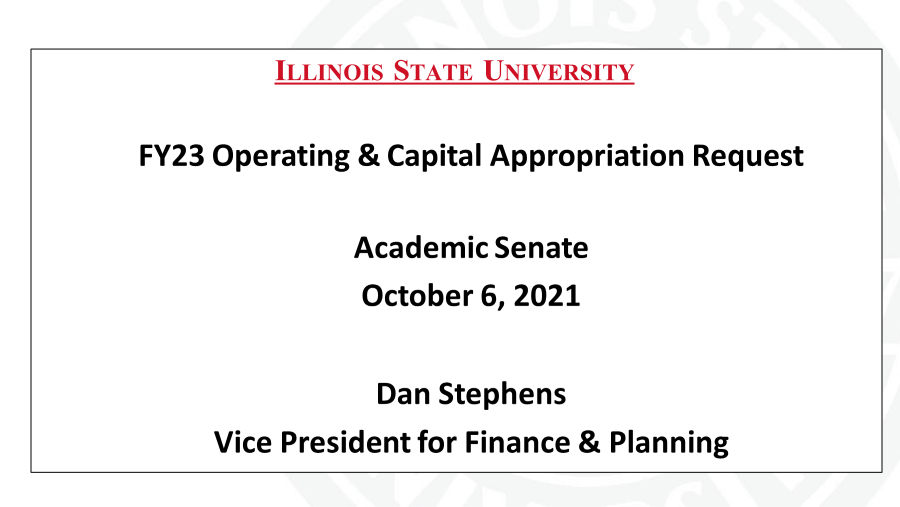 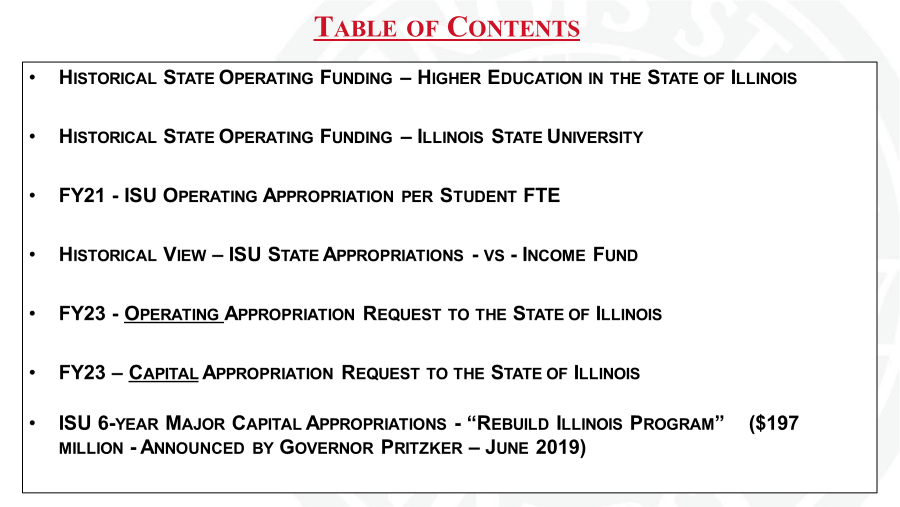 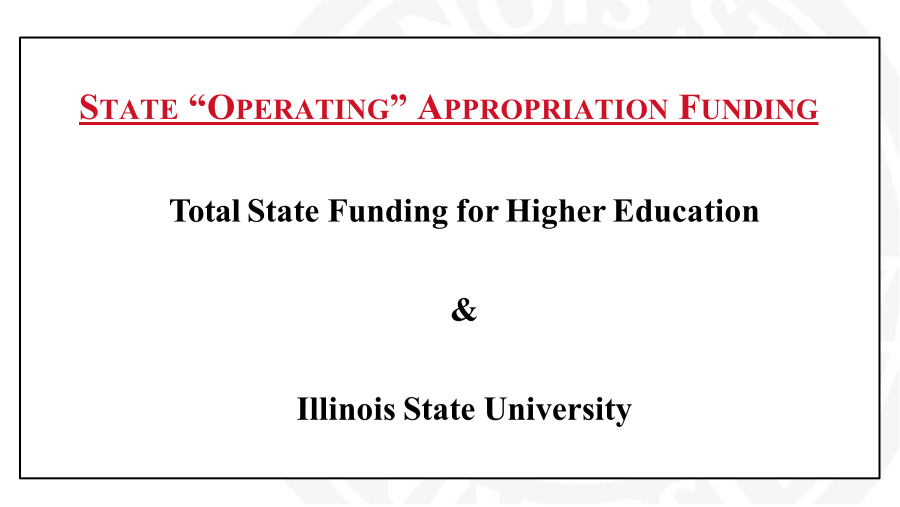 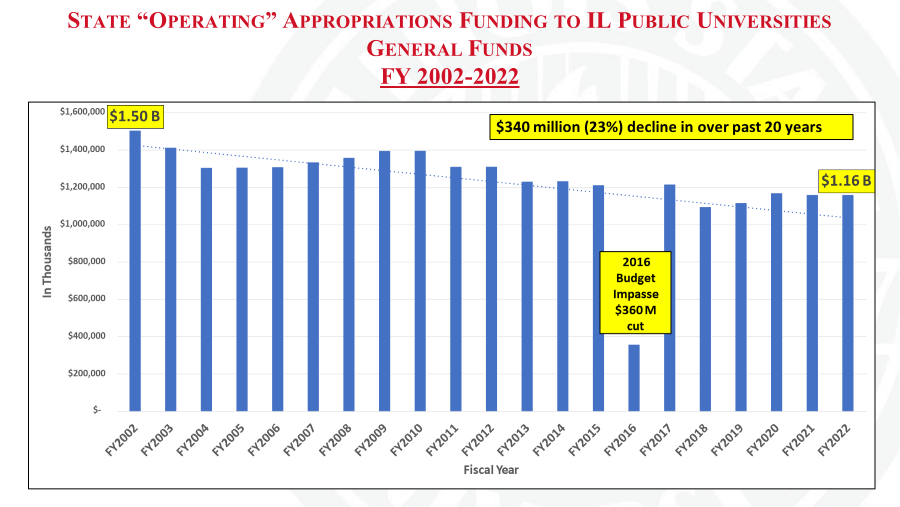 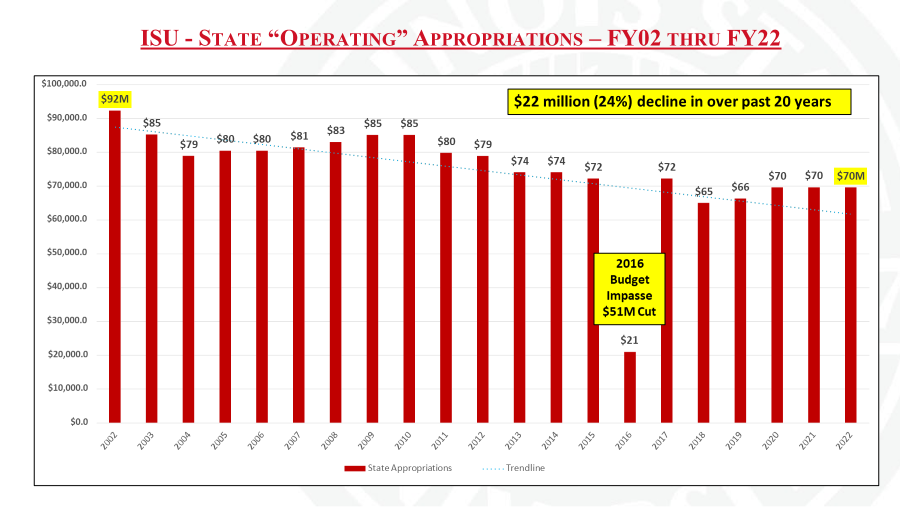 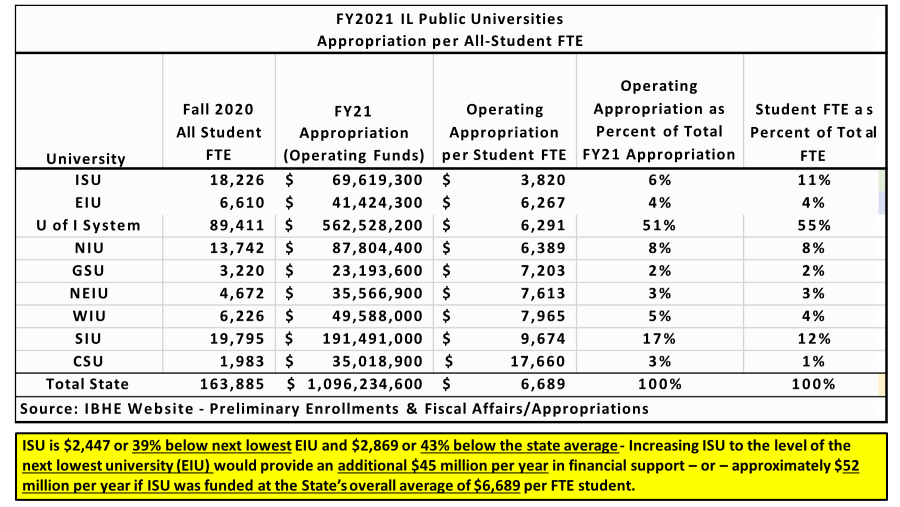 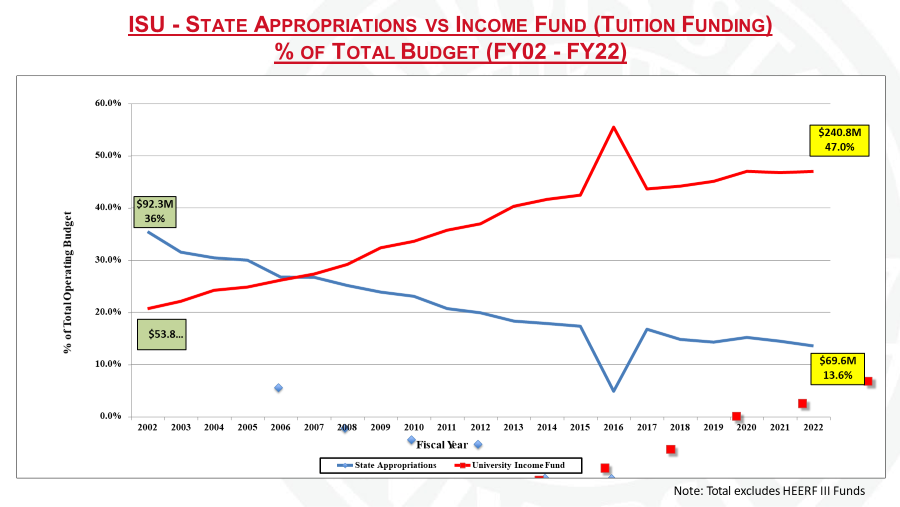 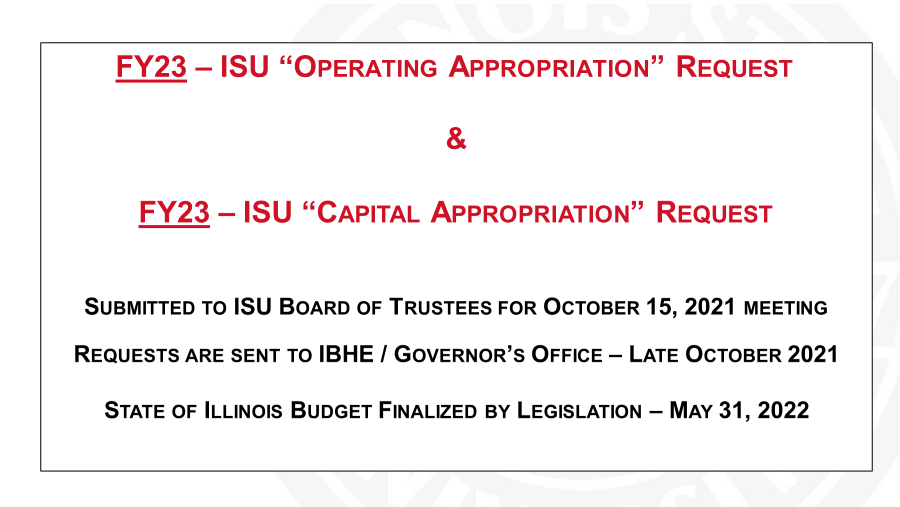 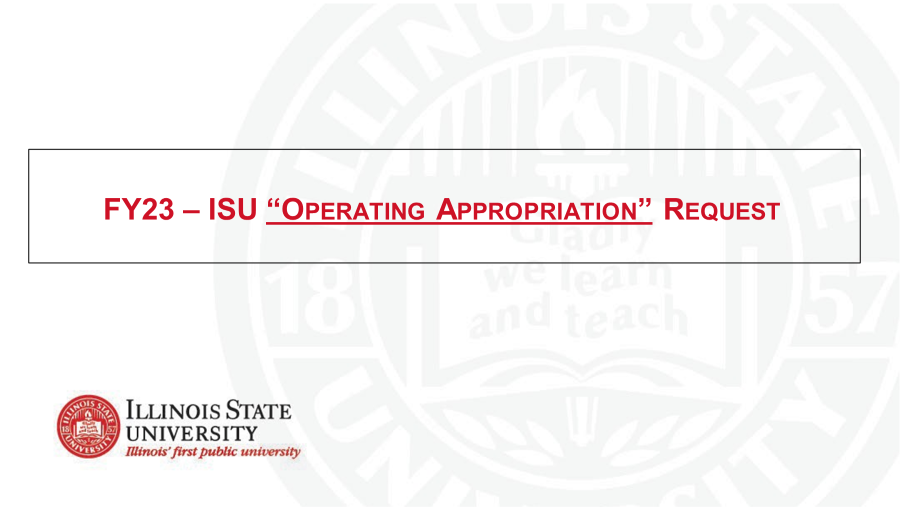 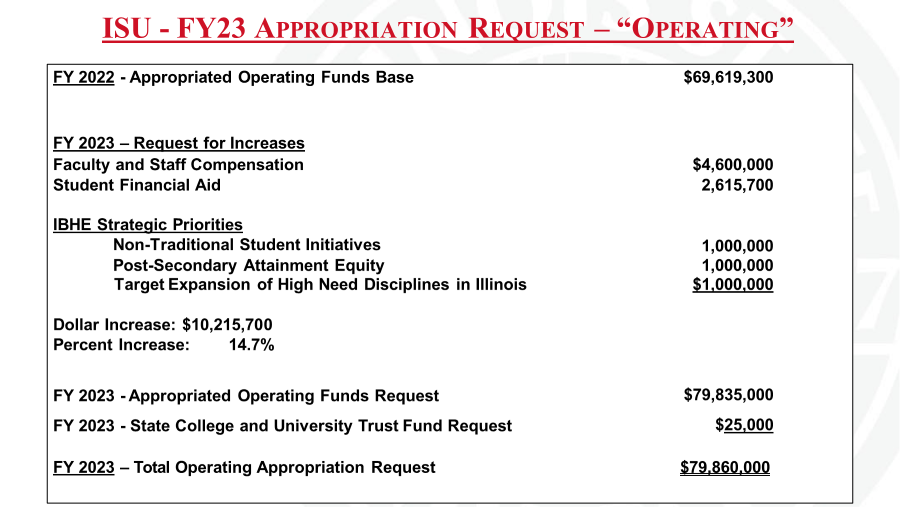 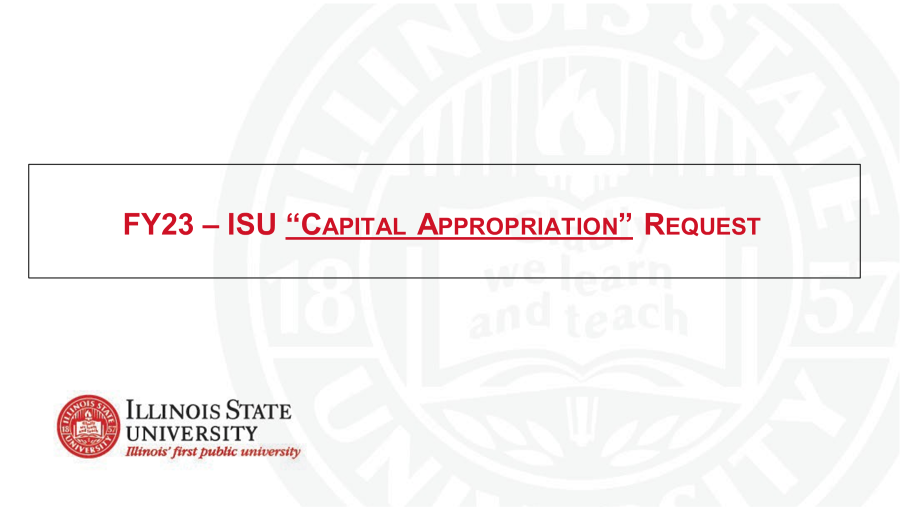 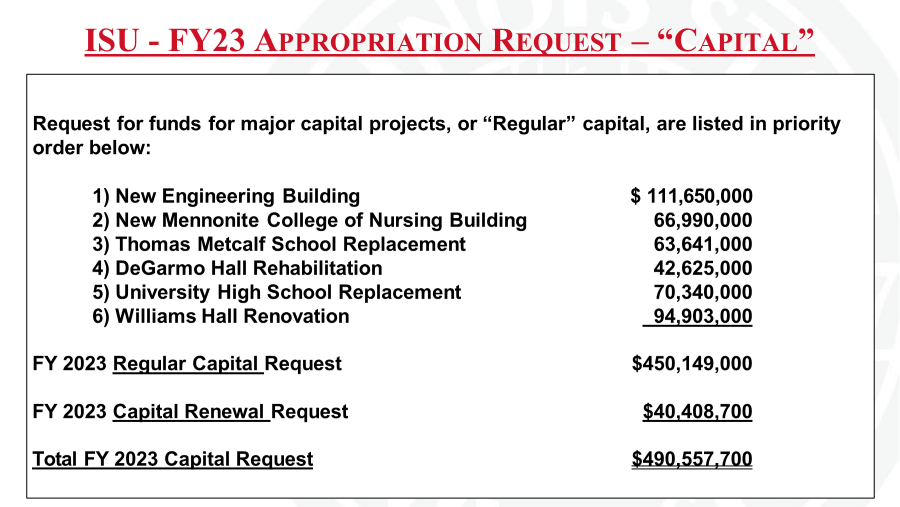 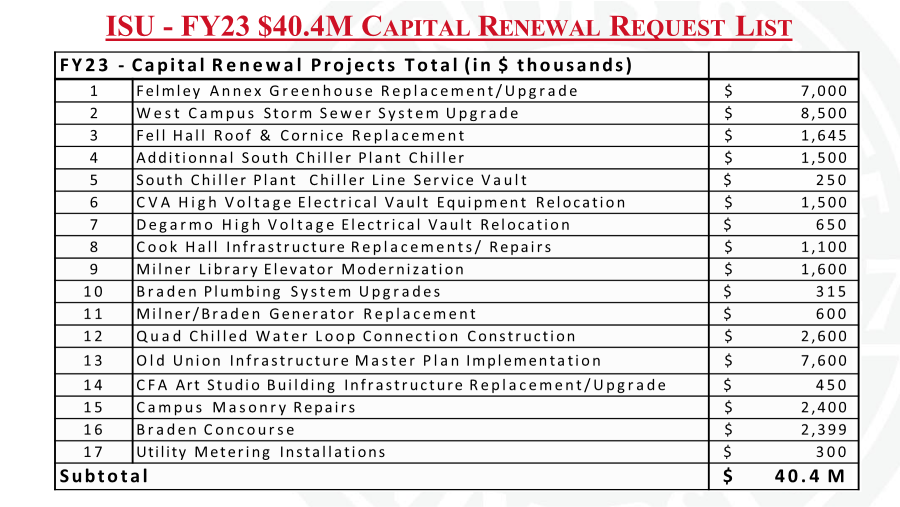 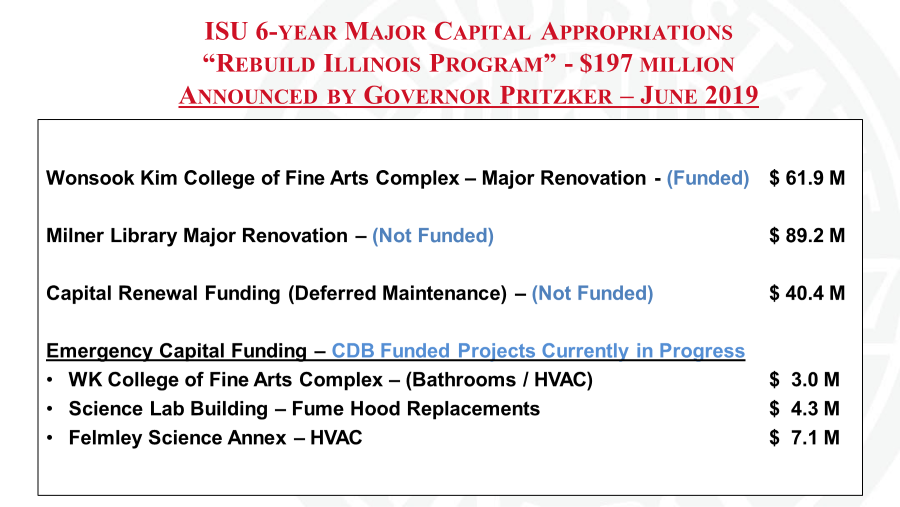 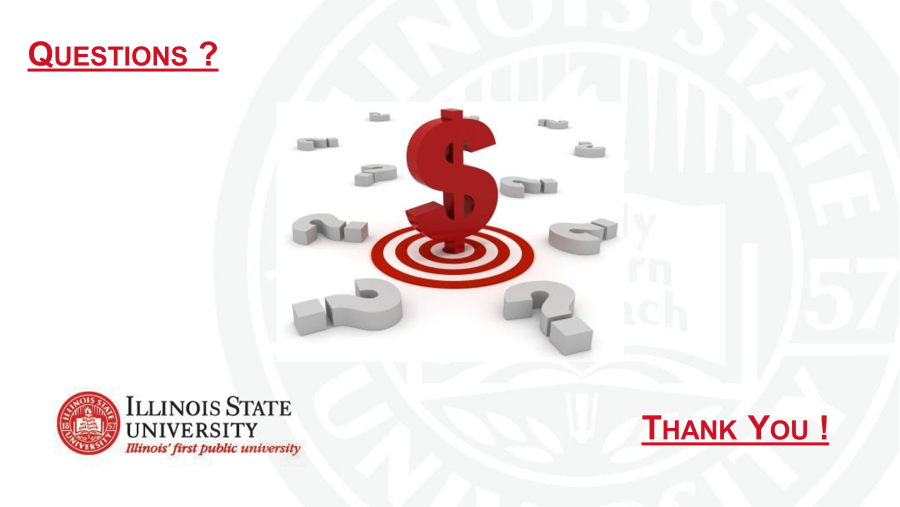 ATTENDANCESenateNameAttendanceAldeman, Matt (rep Qaddour, Jihad)1Avogo, Winfred-EXCUSED0Beucher, Becky1Biancalana, AJ1Blum, Craig1Bonnell, Angela1Chassy, Grant1Cline, Lea- Excused0DeNeve, Sarah1Deutsch, Lucky1Garrahy, Deb1Harpel, Tammy1Hogue, Hannah1Hollywood, Mary 1Horst, Martha1Johnson, Levester *1Kinzy, Terri *1Lahiri, Somnath1Landfair, Lawrence1Marx, David- EXCUSED0McLauchlan, Craig *1McNab, Maddie1Meyers, Adena1Midha, Vishal1Miller, Chloe1Monk, Eduardo - EXCUSED0Nahm, Kee-Yoon1Nichols, Wade1Nikolaou, Dimitrios1Noel-Elkins, Amelia1Novotny, Nancy1Otto, Stacy (Virtual)1Palmer, Stuart1Pancrazio, Jim1Paoni, Devin (TRUSTEE) *1Peters, Steve1Phares, Kevin- EXCUSED0Rademaker, Hannah1Rardin, Nate1Restis, William1Samhan, Bahae1Samuel, Isabel - EXCUSED0Schmeiser, Benjamin1Seeman, Scott1Small, Maddy1Smudde, Pete1Spranger, Avery1Stephens, Daniel * 1Stewart, Todd1Swiech, Livi1Tarhule, Aondover * 1Torry, Mike - EXCUSED0Toth, Dylan - EXCUSED0Valentin, Rick1Villalobos, Rodrigo1Vogel, Laura1Zoltek, Sophia1Long, Dallas (dean rep) *1Budikova, Dagmar (chair rep) *1VACANT - 1 CAS SS Faculty0VACANT - 1 Faculty Associate0VACANT - 1 Student Senator0QUORUM (VOTING) (28) (*=NV)43